CONCOURS DE POCKET FILMS « GÈRE TON ALIMENTATION ! »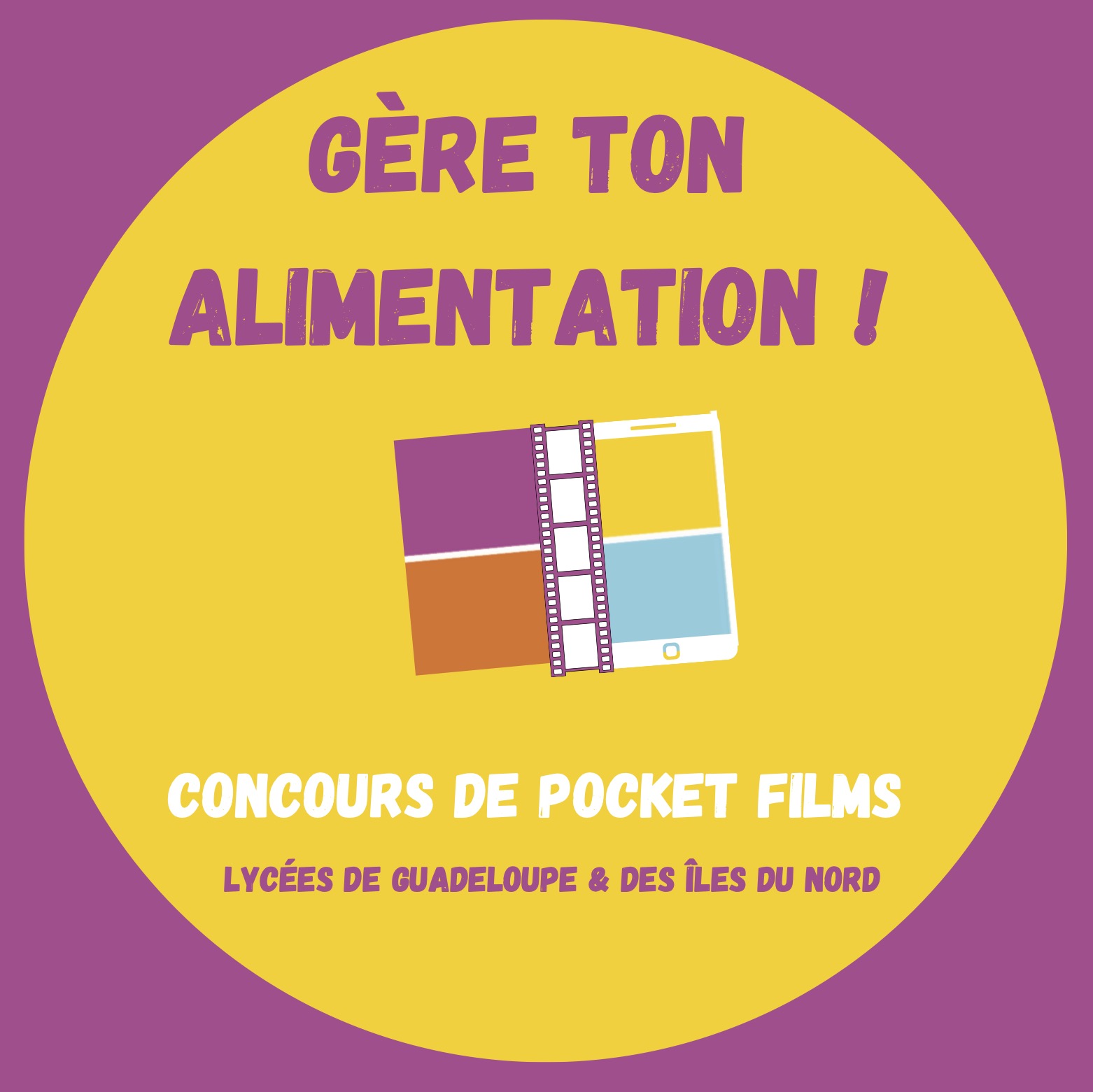 FICHE DU FILM Cette fiche du film que vous souhaitez réaliser, est à remplir et à renvoyer au plus tard le lundi 04 mars 2024, à minuit (heure de Guadeloupe), par voie électronique à contact@geretonalimentation.com, avec :- Les autorisations de participation au jeu concours pour chaque participant mineur, complétées et signées par leur parent/tuteur légal.- Une photo de l’équipe (format .jpeg/haute définition)Une photo de l’équipe avec l’encadrant (format .jpeg/haute définition)La note d’intention filmée d’1 minute maximum.Nom de l’établissement : ………………………………………..………………
Adresse de l’établissement : ………………………………………..………………
Prénom et nom du chef d’établissement : ………………………………………..Email du chef d’établissement : ………………………………………..…..…..…..Prénom et nom de l’encadrant : ………………………………………..…………
Téléphone de l’encadrant : ………………………………………..…..…..…..…..  Classe(s) participante(s) : ………………………………………..………………Nom de l’équipe : ………………………………………..…………………………Thématique du film :  Nous choisissons la thématique proposée « J.O. 2024 : de la terre à la flamme ! » Nous choisissons une autre thématique : ………………………………………..……………………………………………………Déclinaisons de la thématique du film (nutrition, environnement, etc.) : ………………………………………..……………………………………………………Genre du film (fiction, documentaire, film d’animation, clip, etc.) : ………………………………………..……………………………………………………….Titre (provisoire) du film : ………………………………………..………………Synopsis : ………………………………………..………………………………………..………………………………………..………………………………………..………..……………………………………………..………………………………………..………..……………………………………………..………………………………………..………..……………………………………………..………………………………………..………..……………………………………………..………………………………………..………..……………………………………………..………………………………………..………..……………………………………………..………………………………………..………..……………………………………………..………………………………………..………..……………………………………………..………………………………………..………..……………………………………………..………………………………………..………..……………………………………………..………………………………………..………..……………………………………………..………………………………………..………..……………………………………………..………………………………………..………..……………………………………………..………………………………………..………..……………………………………………..………………………………………..………..……………………………………………..………………………………………..………..……………………………………………..………………………………………..………..……………………………………………..………………………………………..………..……………………………………………..………………………………………..………..……………………………………………..………………………………………..………..……………………………………………..………………………………………..………..……………………………………………..………………………………………..………..……Objectif(s) du film :………………………………………..……………………………………………………………………………………………..……………………………………………………………………………………………..……………………………………………………………………………………………..……………………………………………………………………………………………..……………………………………………………………………………………………..……………………………………………………………………………………………..……………………………………………………Équipe technique (prénoms, noms et postes occupés par les élèves sur le film) : Responsable de production : ………………………………………..………………Email du responsable de production : ………………………………………..…………Téléphone du responsable de production : ………………………………………..……Assistant de production : ………………………………………..………………Email de l’assistant de production : ………………………………………..…………Téléphone de l’assistant de production : ………………………………………..……Scénariste(s) : ………………………………………..…………………………………Réalisateur(s)/Réalisatrice(s) : ………………………………………..………………
Cadreur(s)/cadreuse(s)/caméraman : ………………………………………..………
Ingénieur.e(s) du son : ………………………………………..……………………..
Monteur.e(s) : ………………………………………..……………………………………
Acteur(s)/actrice(s) : ………………………………………..……………………………………………………………………..………………………………………………………Autre (s) : (voir exemples des autres métiers en ligne) :………………………………………..……………………………………………………………………………………..…………………………………………………………………………………………………………..………………………………………………………Observations : ………………………………………..…………………….…………….………………………………………..……………………………………………………………………………………..…………………………………………………………………………………………………………..………………………………………………………………………………………………..……………………………………………………………………………………..………………………………………………………………N’oubliez pas de faire compléter le questionnaire en ligne par chaque participant, afin de valider la candidature de l’équipe ! ☐ Oui, nous acceptons le règlement intérieur de Gère ton alimentation !Fait à …………………………….. 			le………………….…….. 2024Signature de l’encadrant			Signature du chef d’établissement